Supplemental Figure 1. Flowchart showing step-wise approach for final analytic sample size. Abbreviations: ER/PR, estrogen and progesterone receptor; BMI, body mass index; CTA, census tract advantage; CTD, census tract disadvantage.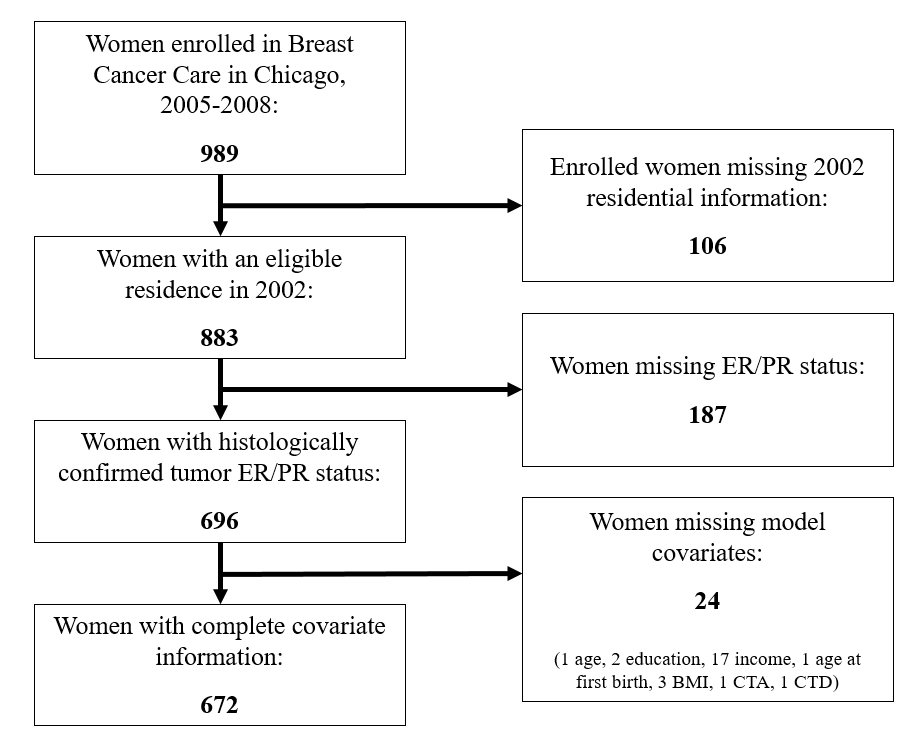 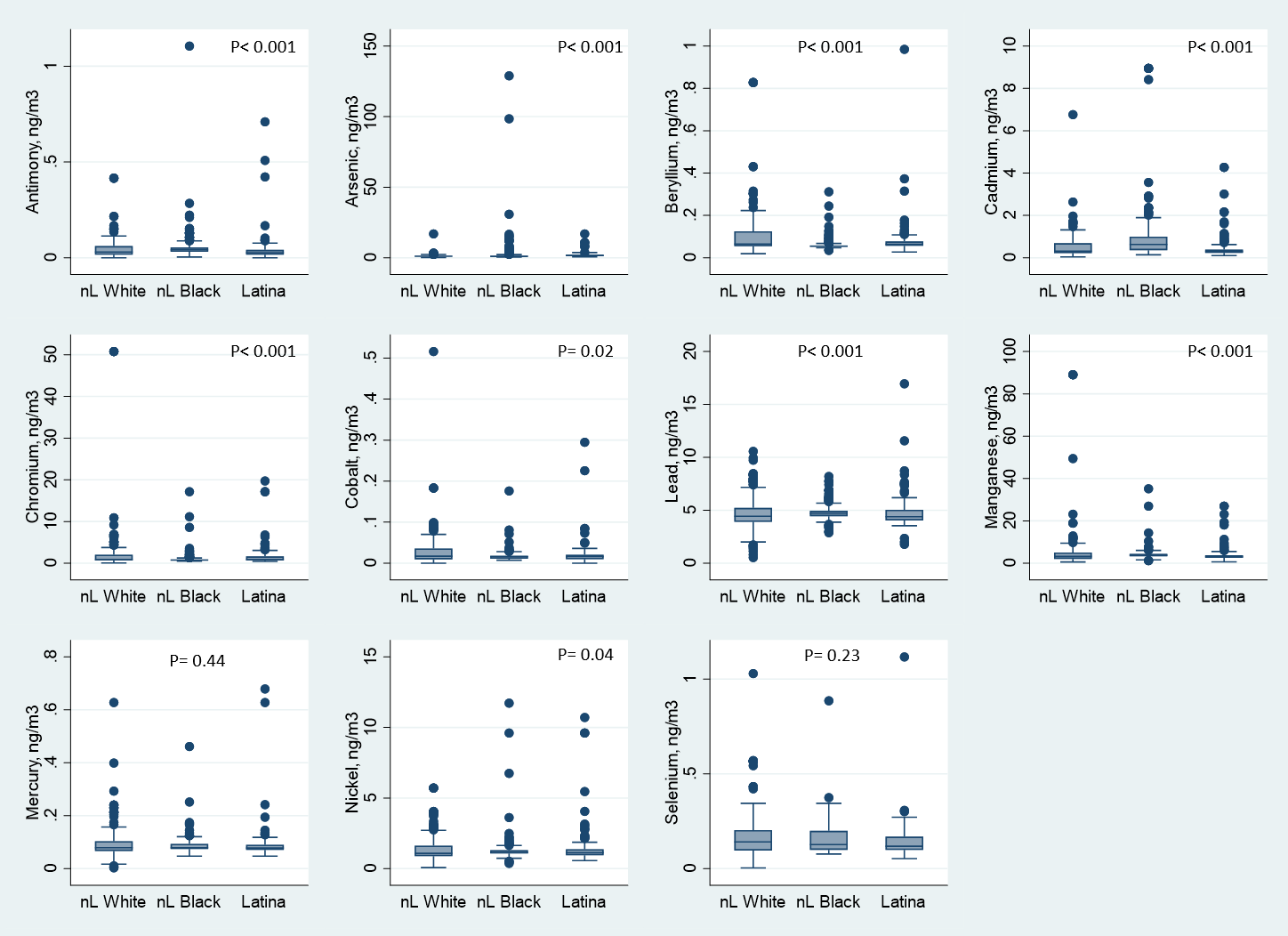 Supplemental Figure 2. Distribution of the airborne metal concentrations by race/ethnicity. P-values represent Kruskal-Wallis test for differences between groups.Supplemental Table 1. Spearman correlation coefficients of the participant characteristics and the airborne heavy metal concentrationsSupplemental Table 1. Spearman correlation coefficients of the participant characteristics and the airborne heavy metal concentrationsSupplemental Table 1. Spearman correlation coefficients of the participant characteristics and the airborne heavy metal concentrationsSupplemental Table 1. Spearman correlation coefficients of the participant characteristics and the airborne heavy metal concentrationsSupplemental Table 1. Spearman correlation coefficients of the participant characteristics and the airborne heavy metal concentrationsSupplemental Table 1. Spearman correlation coefficients of the participant characteristics and the airborne heavy metal concentrationsParticipant characteristicsParticipant characteristicsParticipant characteristicsParticipant characteristicsParticipant characteristicsMetalsAge (yrs.)Education (yrs.)Income ($)Age first birth (yrs.)Parity (live births)Sb0.060.08-0.010.02-0.10As-0.05-0.18-0.13-0.090.11Be-0.050.100.090.19-0.15Cd0.110.05-0.07-0.05-0.05Cr-0.030.020.010.09-0.09Co-0.020.070.040.09-0.11Pb0.06-0.10-0.10-0.080.01Mn0.070.06-0.01-0.00-0.09Hg0.050.090.030.06-0.13Ni0.06-0.03-0.08-0.01-0.05Se-0.010.050.050.07-0.08Supplemental Table 2. Airborne metal concentrations (median and interquartile range) by ER/PR status (missing vs not)Supplemental Table 2. Airborne metal concentrations (median and interquartile range) by ER/PR status (missing vs not)Supplemental Table 2. Airborne metal concentrations (median and interquartile range) by ER/PR status (missing vs not)Supplemental Table 2. Airborne metal concentrations (median and interquartile range) by ER/PR status (missing vs not)ER/PR statusER/PR statusMetalsNot missingMissingP-value1Sb0.04 (0.02-0.05)0.04 (0.02-0.05)0.23As1.08 (0.86-1.61)1.05 (0.87-1.46)0.79Be0.06 (0.05-0.07)0.06 (0.05-0.08)0.52Cd0.39 (0.25-0.80)0.46 (0.28-0.86)0.21Cr0.79 (0.67-1.36)0.79 (0.67-1.36)0.74Co0.02 (0.01-0.02)0.02 (0.01-0.02)0.74Pb4.60 (4.21-5.07)4.60 (4.15-5.04)0.96Mn3.46 (2.71-4.44)3.68 (2.84-4.38)0.50Hg0.08 (0.07-0.10)0.08 (0.07-0.10)0.35Ni1.14 (0.96-1.36)1.13 (0.99-1.41)0.47Se0.13 (0.10-0.20)0.12 (0.10-0.20)0.771Mann-Whitney test for differences between groups1Mann-Whitney test for differences between groups1Mann-Whitney test for differences between groups1Mann-Whitney test for differences between groupsSupplemental Table 3. Distributions of the airborne heavy metal concentrations (ng/m3)Supplemental Table 3. Distributions of the airborne heavy metal concentrations (ng/m3)Supplemental Table 3. Distributions of the airborne heavy metal concentrations (ng/m3)Supplemental Table 3. Distributions of the airborne heavy metal concentrations (ng/m3)Supplemental Table 3. Distributions of the airborne heavy metal concentrations (ng/m3)Supplemental Table 3. Distributions of the airborne heavy metal concentrations (ng/m3)Supplemental Table 3. Distributions of the airborne heavy metal concentrations (ng/m3)Mean (SD)MinP25MedianP75MaxAntimony0.05 (0.07)0.000.020.040.051.11Arsenic1.94 (6.43)0.150.861.081.61128.92Beryllium0.08 (0.08)0.020.050.060.070.98Cadmium0.65 (0.89)0.040.250.390.808.95Chromium1.61 (3.71)0.050.670.791.3650.77Cobalt0.02 (0.03)0.000.010.020.020.52Lead4.79 (1.24)0.534.214.605.0716.95Manganese4.46 (6.57)0.592.713.464.4489.05Mercury 0.09 (0.05)0.000.070.080.100.68Nickel1.36 (1.02)0.070.961.141.3611.73Selenium 0.16 (0.10)0.000.100.130.201.12Abbreviations: standard deviation, SD; minimum, min; percentile, P; maximum, maxAbbreviations: standard deviation, SD; minimum, min; percentile, P; maximum, maxAbbreviations: standard deviation, SD; minimum, min; percentile, P; maximum, maxAbbreviations: standard deviation, SD; minimum, min; percentile, P; maximum, maxAbbreviations: standard deviation, SD; minimum, min; percentile, P; maximum, maxAbbreviations: standard deviation, SD; minimum, min; percentile, P; maximum, maxAbbreviations: standard deviation, SD; minimum, min; percentile, P; maximum, max